Công nghệ ép phun(Cập nhật đến ngày  05/5/2023)Ép phun là công nghệ sản xuất sản phẩm bằng cách phun vật liệu nóng chảy vào khuôn đúc. Quá trình ép phun có thể thực hiện được trên nhiều loại vật liệu, phần lớn là kim loại (thường được gọi là đúc áp lực), thủy tinh, vật liệu đàn hồi, vật liệu pha trộn, và phổ biến nhẩt là nhựa nhiệt dẻo và nhựa nhiệt rắn. Vật liệu được cho vào một thùng nóng, trộn đều (sử dụng một hệ thống trục vít) và phun vào khuôn, làm nguội và đông đặc thành hình dạng của lòng khuôn.Để hiểu rõ hơn Cục Thông tin KH&CN quốc gia xin giới thiệu một số bài nghiên cứu đã được xuất bản chính thức và các bài viết được chấp nhận đăng trên những cơ sở dữ liệu học thuật chính thống. 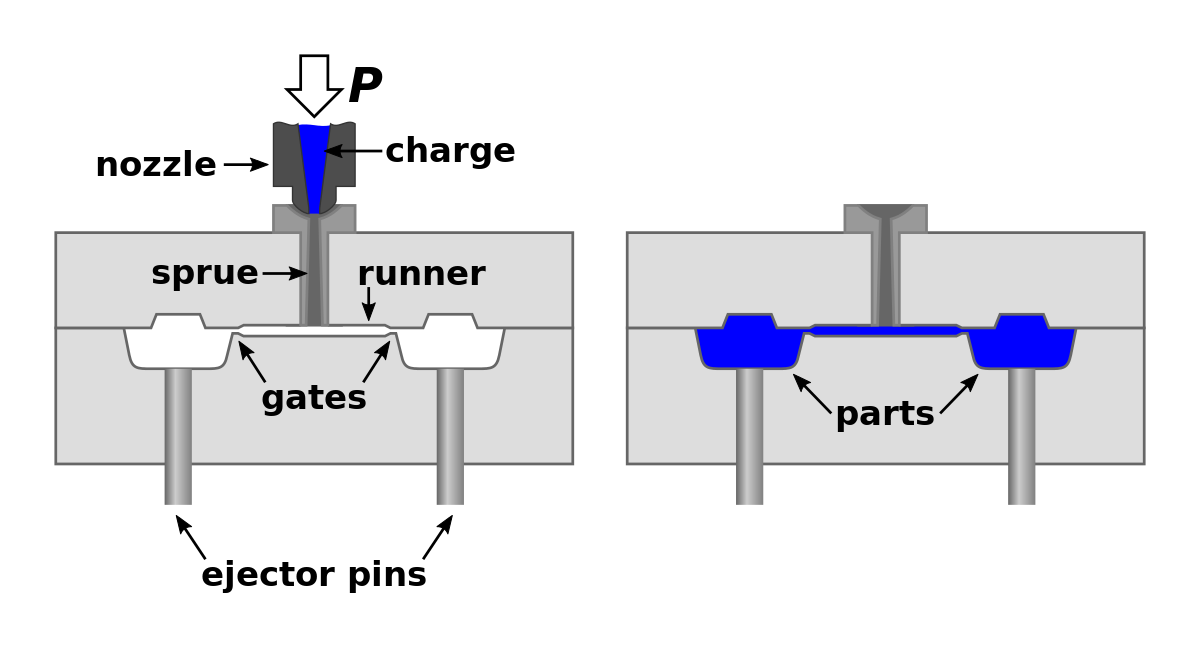 1. Sciencedirect1. Direct joining between nano-textured metal and non-crystalline polymer via heating and cooling injection molding
CIRP Annals Available online 13 April 2023 In press, corrected proof
Yusuke Kajihara, Akihito Takeuchi, Fuminobu Kimura
https://www.sciencedirect.com/science/article/pii/S0007850623000513/pdfft?md5=4cddb91691dd211981155affa2da0e28&pid=1-s2.0-S0007850623000513-main.pdf
 
2. An explanatory study on defects in plastic molding parts caused by machine parameters in injection molding process
Materials Today: Proceedings 19 December 2022 Volume 78, Part 3 (Cover date: 2023) Pages 656-661
Ankush Mourya, Arshit Nanda, Rajender Kumar
https://www.sciencedirect.com/science/article/pii/S2214785322074429/pdfft?md5=5902620138e92915d42cc3a6bd737ff5&pid=1-s2.0-S2214785322074429-main.pdf
 
3. Cellular distribution and warpage deformation in double-sided in-mold decoration combined with microcellular injection molding process
Journal of Materials Processing Technology 11 April 2023 Volume 317 (Cover date: August 2023) Article 117982
Shengrui Yu, Weijiang Kong, Huamin Zhou
https://www.sciencedirect.com/science/article/pii/S0924013623001279/pdfft?md5=ff11bddedaefaf2323d90aff954d87c5&pid=1-s2.0-S0924013623001279-main.pdf
 
4. Multiscale SPH simulations of viscoelastic injection molding processes based on bead-spring chain model
Engineering Analysis with Boundary Elements 1 February 2023 Volume 149 (Cover date: April 2023) Pages 213-230
Xiaoyang Xu, Lingyun Tian, Peng Yu
https://www.sciencedirect.com/science/article/pii/S0955799723000437/pdfft?md5=5530ae9c8dd05e6cc8ad9b892f771557&pid=1-s2.0-S0955799723000437-main.pdf
 
5. Analysis of numerical modeling strategies to improve the accuracy of polymer injection molding simulations
Journal of Non-Newtonian Fluid Mechanics 21 March 2023 Volume 315 (Cover date: May 2023) Article 105033
Diego Alves de Miranda, Willian Kévin Rauber, Paulo Sergio Berving Zdanski
https://www.sciencedirect.com/science/article/pii/S0377025723000459/pdfft?md5=cae112c9ec003bbdb05b8f81fdbb66c6&pid=1-s2.0-S0377025723000459-main.pdf
 
6. Application of machine learning to reveal relationship between processing-structure-property for polypropylene injection molding
Polymer 1 February 2023 Volume 269 (Cover date: 13 March 2023) Article 125736
Feng-Yang Wu, Jin Yin, Zhong-Ming Li
https://www.sciencedirect.com/science/article/pii/S0032386123000666/pdfft?md5=1c23b005f2f7d16d196ab87ecd9cc00c&pid=1-s2.0-S0032386123000666-main.pdf
 
7. Parameter recommendation for injection molding based on similarity analysis of injection molded parts
Journal of Manufacturing Processes 15 April 2023 Volume 95 (Cover date: 9 June 2023) Pages 171-182
Julia Volke, Margarita Reit, Hans-Peter Heim
https://www.sciencedirect.com/science/article/pii/S1526612523002888/pdfft?md5=7ce17c56d050f05ebdf1e49d4096510a&pid=1-s2.0-S1526612523002888-main.pdf
 
8. Metal injection molding of high-performance Ti composite using hydride-dehydride (HDH) powder
Journal of Manufacturing Processes 4 February 2023 Volume 89 (Cover date: 3 March 2023) Pages 328-337
Yanjun Liu, Yu Pan, Xin Lu
https://www.sciencedirect.com/science/article/pii/S1526612523000907/pdfft?md5=103dd16458fd6a678bd1dc314a7c496f&pid=1-s2.0-S1526612523000907-main.pdf
 
9. Fabrication and mechanical characterization of biocompatible oxide ceramic parts by injection molding
Open Ceramics 31 December 2022 Volume 13 (Cover date: March 2023) Article 100328
Toshiko Osada, Yumi Nagai, Satoshi Kobayashi
https://www.sciencedirect.com/science/article/pii/S2666539522001110/pdfft?md5=53d8ce6607afca6a3fa610dd360db607&pid=1-s2.0-S2666539522001110-main.pdf
 
10. X-ray computed tomography for predictive quality assessment, 3D visualisation of micro-injection mouldings and soft-tool deformation
Materials & Design 20 February 2023 Volume 227 (Cover date: March 2023) Article 111741
Mert Gülçür, Paul Wilson, Gregory Gibbons
https://www.sciencedirect.com/science/article/pii/S0264127523001569/pdfft?md5=dc3820acc5ea1805d4c5c44f5d573b98&pid=1-s2.0-S0264127523001569-main.pdf
 
11. 3D printing of aluminum oxide via composite extrusion modeling using a ceramic injection molding feedstock
Materials & Design 5 March 2023 Volume 227 (Cover date: March 2023) Article 111806
Tim Dreier, Abdullah Riaz, Hermann Seitz
https://www.sciencedirect.com/science/article/pii/S0264127523002216/pdfft?md5=c50bf9218e6a792aafa902861dbd3095&pid=1-s2.0-S0264127523002216-main.pdf
 
12. From the perspective of cells as dispersed phase in foam injection molding: Cell deformation of PP/PTFE foams
Polymer 7 March 2023 Volume 272 (Cover date: 17 April 2023) Article 125842
Minghui Wu, Yongyan Pang, Wenge Zheng
https://www.sciencedirect.com/science/article/pii/S0032386123001726/pdfft?md5=8d86dc2989939e728f50fad53ef324b7&pid=1-s2.0-S0032386123001726-main.pdf
 
13. Evaluation of the injection molding process behavior during start-up and after parameter changes using dynamic time warping correspondences
Journal of Manufacturing Processes 15 April 2023 Volume 95 (Cover date: 9 June 2023) Pages 183-203
Julia Volke, Hans-Peter Heim
https://www.sciencedirect.com/science/article/pii/S1526612523002864/pdfft?md5=d78b02e119dcfc9772c882435c003f83&pid=1-s2.0-S1526612523002864-main.pdf
 
14. Enhanced foaming ability of thermoplastic polyurethane by crystallization during mold-opening foam injection molding with supercritical N2 as blowing agents
Journal of Materials Research and Technology 23 December 2022 Volume 22 (Cover date: January–February 2023) Pages 2489-2501
Sai Wang, Haoyang Feng, Guilong Wang
https://www.sciencedirect.com/science/article/pii/S2238785422020063/pdfft?md5=c97086d3ce64069783705718ff13ebee&pid=1-s2.0-S2238785422020063-main.pdf
 
15. Thermal behaviour of resin inserts for micro injection moulding: a FEM analysis
Procedia Computer Science 13 January 2023 Volume 217 (Cover date: 2023) Pages 1360-1369
B. Stampone, M. Ravelli, G. Trotta
https://www.sciencedirect.com/science/article/pii/S187705092202419X/pdfft?md5=eecbed23ee4e34959fdd15c1cb6fdb69&pid=1-s2.0-S187705092202419X-main.pdf
 
16. Influence of powder size on the moldability and sintered properties of irregular iron-based feedstock used in low-pressure powder injection molding
Powder Technology 5 March 2023 Volume 420 (Cover date: 15 April 2023) Article 118395
Atefeh A. Tafti, Vincent Demers, Vladimir Brailovski
https://www.sciencedirect.com/science/article/pii/S0032591023001791/pdfft?md5=31ce2fc162cd7d30cdc9261a4864457e&pid=1-s2.0-S0032591023001791-main.pdf
 
17. Fabrication of an inexpensive injection molding instrument for rapid prototyping of high precision parts
Polymer 21 November 2022 Volume 264 (Cover date: 3 January 2023) Article 125521
David M. Wirth, Leonard G. McCline, Jonathan K. Pokorski
https://www.sciencedirect.com/science/article/pii/S0032386122010096/pdfft?md5=a75dbeb4decbcd9010bdaba73917586f&pid=1-s2.0-S0032386122010096-main.pdf
 
18. Fabrication and performance of nickel-based composite mold inserts for micro-injection molding
Applied Surface Science 13 January 2023 Volume 615 (Cover date: 1 April 2023) Article 156417
Yilei Wang, Can Weng, Bingyan Jiang
https://www.sciencedirect.com/science/article/pii/S0169433223000934/pdfft?md5=7a36511986286c175de6b2a4e8a053fb&pid=1-s2.0-S0169433223000934-main.pdf
 
19. Study on the interfacial properties of bi-material structures manufactured by injection molding after compression
Composite Structures 27 January 2023 Volume 309 (Cover date: 1 April 2023) Article 116740
Junlei Wei, Lingyu Sun, Wenfeng Pan
https://www.sciencedirect.com/science/article/pii/S0263822323000843/pdfft?md5=200a1ff73b96119c2484d4fd57a5bd70&pid=1-s2.0-S0263822323000843-main.pdf
 
20. Effect of nanostructured zinc coating on high joining strength of polymer/galvanized high-strength steel composite via injection molding
Journal of Manufacturing Processes 1 December 2022 Volume 85 (Cover date: 6 January 2023) Pages 295-305
Weiyan Chen, Fuminobu Kimura, Yusuke Kajihara
https://www.sciencedirect.com/science/article/pii/S1526612522008179/pdfft?md5=5ceff3fd7e42a6c74d473988b07a436a&pid=1-s2.0-S1526612522008179-main.pdf
 
21. Multi-material ceramic material extrusion 3D printing with granulated injection molding feedstocks
Ceramics International 17 October 2022 Volume 49, Issue 4 (Cover date: 15 February 2023) Pages 6361-6367
René Wick-Joliat, Martina Schroffenegger, Dirk Penner
https://www.sciencedirect.com/science/article/pii/S0272884222037518/pdfft?md5=e7ba3bb2d8935cbf967be2990f7da723&pid=1-s2.0-S0272884222037518-main.pdf
 
22. Exploring the time-lagged causality of process variables from injection molding machines
Procedia Computer Science 13 January 2023 Volume 217 (Cover date: 2023) Pages 1153-1167
Shailesh Tripathi, Christian Mittermayr, Herbert Jodlbauer
https://www.sciencedirect.com/science/article/pii/S1877050922023997/pdfft?md5=dc96655925277c45beb19e129809c3aa&pid=1-s2.0-S1877050922023997-main.pdf
 
23. Monitoring and viscosity identification via temperature measurement on a polymer injection molding line
International Journal of Heat and Mass Transfer 15 February 2023 Volume 206 (Cover date: 1 June 2023) Article 123954
Qiao Lin, Nadine Allanic, Rémi Deterre
https://www.sciencedirect.com/science/article/pii/S0017931023001096/pdfft?md5=850c8c38648220132481181a582e395e&pid=1-s2.0-S0017931023001096-main.pdf
 
24. Additive manufacturing of cemented carbide using analogous powder injection molding feedstock
International Journal of Refractory Metals and Hard Materials 23 December 2022 Volume 111 (Cover date: February 2023)Article 106095
Zai Zhao, Rutie Liu, Xiang Xiong
https://www.sciencedirect.com/science/article/pii/S0263436822003195/pdfft?md5=ca57fd7774ddc9483556adc954450279&pid=1-s2.0-S0263436822003195-main.pdf2. Springer1. Development of a Quality Prediction Algorithm for an Injection Molding Process Considering Cavity Sensor and Vibration Data
Jun Kim, Ju Yeon Lee in International Journal of Precision Engineering and Manufacturing (2023)
https://link.springer.com/content/pdf/10.1007%2Fs12541-023-00792-w.pdf?pdf=core
 
2. Definition and evaluation of good manufacturing practices for plastic injection molding
Jhorman Mena Ledezma, Juan Carlos Posada Correa in Energy Efficiency (2023)
https://link.springer.com/content/pdf/10.1007%2Fs12053-023-10103-x.pdf?pdf=core
 
3. Optimization of injection molding process parameters for the lining of IV hydrogen storage cylinder
Jin Li, Chunjiang Zhao, Fuliang Jia, Shunyang Li, Shaohua Ma… in Scientific Reports (2023)
https://link.springer.com/content/pdf/10.1038%2Fs41598-023-27848-1.pdf?pdf=core
 
4. The constant/variable kinematics adjustment of the crosshead and the mold’s stability management in injection molding
Nan-yang Zhao, Zhong-bin Xu, Yan Shan… in The International Journal of Advanced Manufacturing Technology (2023)
https://link.springer.com/content/pdf/10.1007%2Fs00170-023-11044-6.pdf?pdf=core
 
5. Microstructure and mechanical properties of gamma titanium aluminide alloys fabricated by metal injection molding using non-spherical powder
Ce Zhang, Yu Pan, Shuaihua Zhang, Wei Xu… in The International Journal of Advanced Manufacturing Technology (2023)
https://link.springer.com/content/pdf/10.1007%2Fs00170-023-11063-3.pdf?pdf=core
 
6. Surface properties of molds for powder injection molding and their effect on feedstock moldability and mold adhesion
Rafael S. Kurusu, Mohsen Gholami… in The International Journal of Advanced Manufacturing Technology (2023)
https://link.springer.com/content/pdf/10.1007%2Fs00170-023-11148-z.pdf?pdf=core
 
7. Optimized injection-molding process for thin-walled polypropylene part using genetic programming and interior point solver
Mehdi Moayyedian… in The International Journal of Advanced Manufacturing Technology (2023)
https://link.springer.com/content/pdf/10.1007%2Fs00170-022-10551-2.pdf?pdf=core
 
8. Dense layer, microstructure, and mechanical performances of Ti–6Al–4V alloy prepared by metal injection molding
Shaohua Su, Zijian Hong, Yongjun Wu… in The International Journal of Advanced Manufacturing Technology (2023)
https://link.springer.com/content/pdf/10.1007%2Fs00170-023-11376-3.pdf?pdf=core
 
9. Machine learning aided design of conformal cooling channels for injection molding
Zhenyang Gao, Guoying Dong, Yunlong Tang… in Journal of Intelligent Manufacturing (2023)
https://link.springer.com/content/pdf/10.1007%2Fs10845-021-01841-9.pdf?pdf=core
 
10. The Magnetic Properties of FeSiCr/Epoxy Resin Soft Magnetic Composites for Injection Molding in a Broad Frequency Up To 2000 kHz
Jialu Zhang, Liang Qiao, Jingwu Zheng, Yao Ying, Wei Cai… in Journal of Electronic Materials (2023)
https://link.springer.com/content/pdf/10.1007%2Fs11664-022-10071-5.pdf?pdf=core
 
11. Generative machine learning-based multi-objective process parameter optimization towards energy and quality of injection molding
Yirun Wu, Yiqing Feng, Shitong Peng… in Environmental Science and Pollution Research (2023)
https://link.springer.com/content/pdf/10.1007%2Fs11356-023-26007-3.pdf?pdf=core
 
12. Investigation of film–substrate interfacial characteristics of polymer parts fabricated via in-mold decoration and microcellular injection molding process
Wei Guo, Wenbin Shen, Fankun Zeng, Zhihui Yu… in The International Journal of Advanced Manufacturing Technology (2023)
https://link.springer.com/content/pdf/10.1007%2Fs00170-023-11018-8.pdf?pdf=core
 
13. Optimization of polygonal cross-sectioned conformal cooling channels in injection molding
Laura W. Simiyu, James M. Mutua… in International Journal on Interactive Desig… (2023)
https://link.springer.com/content/pdf/10.1007%2Fs12008-023-01226-7.pdf?pdf=core
 
14. Three-level hierarchical micro/nanostructures on biopolymers by injection moulding using low-cost polymeric inlays
Carlos Sáez-Comet, Olga Muntada… in The International Journal of Advanced Manufacturing Technology (2023)
https://link.springer.com/content/pdf/10.1007%2Fs00170-022-10338-5.pdf?pdf=core
 
15. Influence of the Multiple Injection Moulding and Composting Time on the Properties of Selected Packaging and Furan-Based Polyesters
Sandra Paszkiewicz, Konrad Walkowiak… in Journal of Polymers and the Environment (2023)
https://link.springer.com/content/pdf/10.1007%2Fs10924-022-02657-1.pdf?pdf=core
 
16. In-cavity pressure measurements for failure diagnosis in the injection moulding process and correlation with numerical simulation
Cátia Araújo, Diogo Pereira, Diana Dias… in The International Journal of Advanced Manufacturing Technology (2023)
https://link.springer.com/content/pdf/10.1007%2Fs00170-023-11100-1.pdf?pdf=core
 
17. Assessment of the compressive mechanical behavior of injection molded E-glass/polypropylene by mechanical testing and X-ray computed tomography
Antonios G. Stamopoulos, Francesco Gazza… in The International Journal of Advanced Manufacturing Technology (2023)
https://link.springer.com/content/pdf/10.1007%2Fs00170-023-11094-w.pdf?pdf=core
 
18. Effect of crystallization and packing pressure on the development of residual stresses on injection molded polypropylene samples
M. Estrella-Guayasamin, U. Figueroa-López, A. Guevara-Morales… in Polymer Bulletin (2023)
https://link.springer.com/content/pdf/10.1007%2Fs00289-022-04276-1.pdf?pdf=core 	                      		 Nguồn: Cục Thông tin khoa học và công nghệ quốc gia